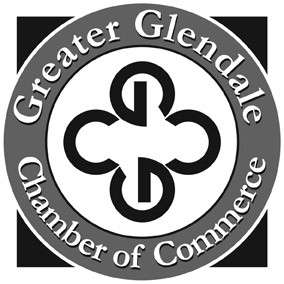 2023 Annual Meeting - Board of Directors ElectionPROXYThe undersigned is a member in good standing of the Greater Glendale Chamber of Commerce, a non-profit corporation organized under the laws of the state of .  As a member, the undersigned hereby grants a proxy to Jeff Allen, the Secretary of the Chamber, to vote on all matters that may arise at the annual meeting of the members of the Greater Glendale Chamber of Commerce - including the election of the Board of Directors set forFebruary 16, 2023 and any continuation thereof.Signed this ___ day of ________________, 2023._________________________________Signature _________________________________Printed Name_________________________________Company_________________________________Street Address_________________________________City, State, ZipPlease sign and return by mail or by fax, ATTN: Jeff Allen. Thank You!Greater Glendale Chamber of Commerce ● 950 South Birch St. ● Glendale, CO 80246  Tel: (303) 584-4180 ● Fax: (303) 584-4183 ● www.ggchamber.com